Pollster註冊SOP圖解與操作方式 在網址列打上 http://www.345.tw/d812d會出現如下圖所示畫面 點右邊立即加入會員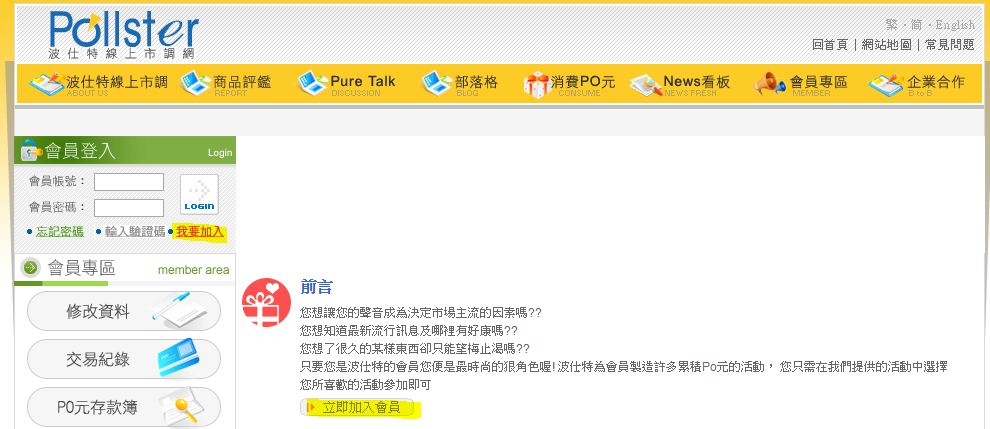 按下同意 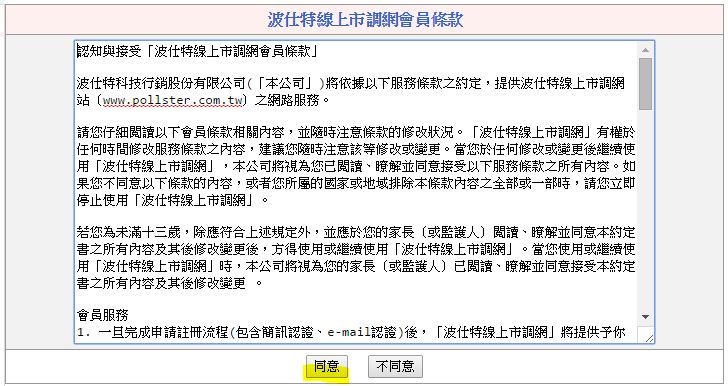 把必填欄位填一填 點註冊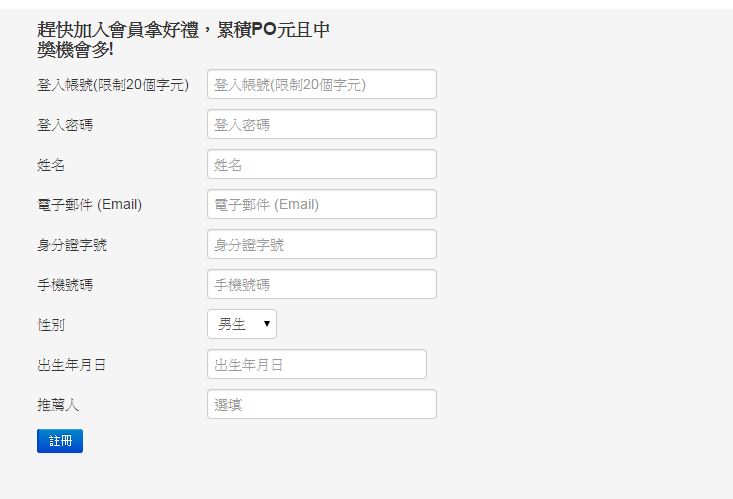 之後請回首頁左上方登入自己的帳號密碼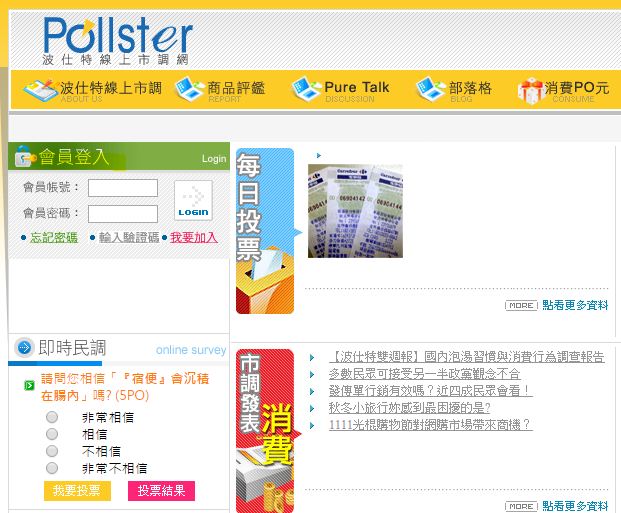 登入之後 這網站主要是做兩個項目: 問卷和即時民調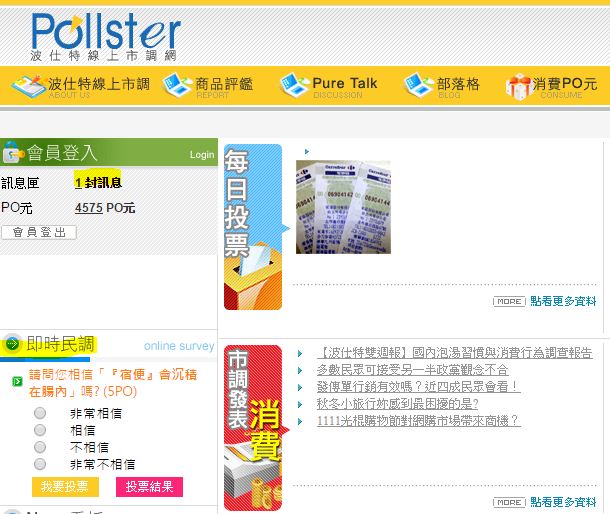 問卷的部分就選取問卷 進去做完問卷就得到po元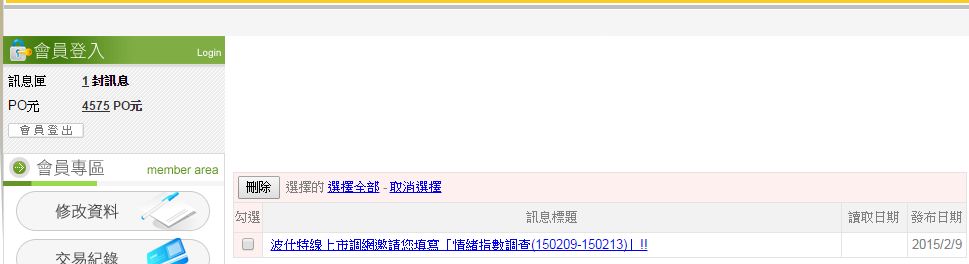 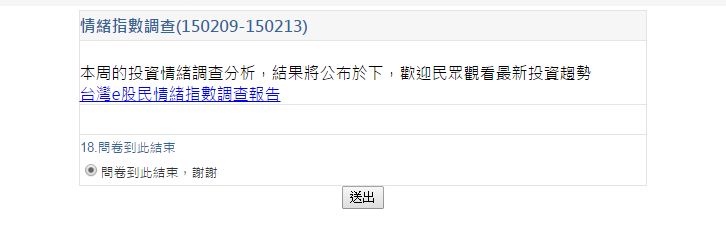 即時民調每天做 得5po元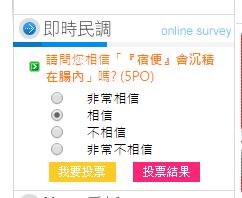 